.Intro: 16 Counts (Start on vocals)…….Music available to download from amazon.co.ukBall-Rock. Recover. L Coaster Cross. & Together. Cross. 1/4 Turn R X2. Ball-Side Rock.Recover. Behind. Shuffle 1/4 L. 1/2 Turn Walk Around. R Kick-Ball-Cross (dip).Side. Behind. R Sweep. Behind. 1/4 Turn L. Forward Shuffle.Step. Pivot 1/2 Turn. Step. 1/4 Turn Heel Twist. 1/4 Turn Heel Twist. Back-Drag. & Walk Forward.TAG 1: The Following 16 Count tag happens at the end of Wall 2 Facing 12.00 and the end of Wall 4 facing 6.00.Kick. & Heel. & Touch. & Heel. & Pivot 1/4 Turn L. Pivot 1/2 Turn L.Kick. & Heel. & Touch. & Heel. & Pivot 1/4 Turn L. Pivot 1/2 Turn L.TAG 2: The Following 4 Count tag happens at the end of Wall 5 Facing 6.00 Wall.Step. Pivot 1/2 Turn L (with heel bounces)ENDING: At the end of Wall 7 You will finish facing 12.00. Add on the following 5 counts for your finish.Kick. & Heel. & Touch. & Heel. &. Step Forward.How About That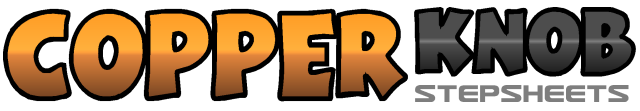 .......Count:32Wall:2Level:Intermediate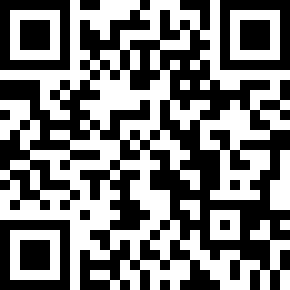 Choreographer:Jamie Barnfield (UK) & Karl-Harry Winson (UK) - March 2022Jamie Barnfield (UK) & Karl-Harry Winson (UK) - March 2022Jamie Barnfield (UK) & Karl-Harry Winson (UK) - March 2022Jamie Barnfield (UK) & Karl-Harry Winson (UK) - March 2022Jamie Barnfield (UK) & Karl-Harry Winson (UK) - March 2022Music:How 'Bout That - LÒNIS & Jeffrey JamesHow 'Bout That - LÒNIS & Jeffrey JamesHow 'Bout That - LÒNIS & Jeffrey JamesHow 'Bout That - LÒNIS & Jeffrey JamesHow 'Bout That - LÒNIS & Jeffrey James.......&1-2Step R beside L. Rock L forward. Recover weight on R.3&4Step L back. Step R beside L. Cross step L over R.&5Step R to R side. Step L together with R (slightly facing L Diagonal).6-7Cross step R over L. Turn 1/4 R stepping L Back.                                                          3 :008&1Turn 1/4 R stepping R to R side. Close L beside R. Rock R to R side.                           6 :002–3Recover weight on L. Cross R behind L.4&5Step L to L side. Close R beside L. Turn 1/4 L stepping L forward.                                 3 :006–7Turn 1/4 L walking onto R. Turn 1/4 L walking onto L.                                                   12 :008&1Kick R forward. Step R beside L. Cross L over R and dip down slightly.                         9 :002–3Step R to R side. Cross L behind R.4–6Sweep R around from front to back. Cross R behind L. Turn 1/4 L stepping L forward.7&8Step R forward. Close L beside R. Step forward on R.                                                    6 :001–3Step L forward. Pivot 1/2 Turn R. Step L forward.                                                          12 :00&4Twist R heel in towards L turning 1/4 R. Twist L heel out to L turning 1/4 R.                   6 :005–6Step big step back on R. Drag L up towards R.&7-8Step L beside R. Walk forward on R. Walk forward on L.1&2&Kick R forward. Step R beside L. Dig L heel forward. Step L beside R.3&4&Touch R toe slightly behind L. Step R down. Dig L heel forward. Step L beside R.5–8Step R forward. Pivot 1/4 turn L. Step R forward. Pivot 1/2 turn L.1&2&Kick R forward. Step R beside L. Dig L heel forward. Step L beside R.3&4&Touch R toe slightly behind L. Step R down. Dig L heel forward. Step L beside R.5–8Step R forward. Pivot 1/4 turn L. Step R forward. Pivot 1/2 turn L.1–4Step R forward. Pivot 1/2 L as you bounce both heels up and down over 3 counts (wt on L).1&2&Kick R forward. Step R beside L. Dig L heel forward. Step L beside R.3&4&Touch R toe slightly behind L. Step R down. Dig L heel forward. Step L beside R.5Step Forward on R to finish.